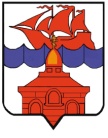 РОССИЙСКАЯ ФЕДЕРАЦИЯКРАСНОЯРСКИЙ КРАЙТАЙМЫРСКИЙ ДОЛГАНО-НЕНЕЦКИЙ МУНИЦИПАЛЬНЫЙ РАЙОНАДМИНИСТРАЦИЯ СЕЛЬСКОГО ПОСЕЛЕНИЯ ХАТАНГАПОСТАНОВЛЕНИЕ10.11.2023 г.									    № 164 – ПОб утверждении Положения о предоставлении субсидий муниципальным унитарным предприятиям муниципального образования «Сельское поселение Хатанга» на финансовое обеспечение затрат, связанных с деятельностью предприятий, в целях повышения их платежеспособностиВ соответствии со статьей 78 Бюджетного кодекса Российской Федерации, Постановлением Правительства Российской Федерации 18.09.2020 № 1492 «Об общих требованиях к нормативным правовым актам, муниципальным правовым актам, регулирующим предоставление субсидий, в том числе грантов в форме субсидий, юридическим лицам, индивидуальным предпринимателям, а также физическим лицам – производителям товаров, работ, услуг, и о признании утратившими силу некоторых актов Правительства Российской Федерации и отдельных положений некоторых актов Правительства Российской Федерации», ПОСТАНОВЛЯЮ:Утвердить прилагаемое Положение о предоставлении субсидий Муниципальным унитарным предприятиям муниципального образования «Сельское поселение Хатанга» на финансовое обеспечение затрат, связанных с деятельностью предприятий, в целях повышения их платежеспособности.Опубликовать постановление в Информационном бюллетене Хатангского сельского Совета депутатов и Администрации сельского поселения Хатанга и на официальном сайте органов местного самоуправления сельского поселения Хатанга www.hatanga24.ru.Контроль за исполнением постановления возложить на заместителя Главы сельского поселения Хатанга Вешнякова А.В.Постановление вступает в силу со дня его официального опубликования.Глава сельского поселения Хатанга                                                 А.С. ДоронинПриложениек постановлению Администрации сельского поселения Хатангаот 10.11.2023 г. N 164-ППОЛОЖЕНИЕО ПРЕДОСТАВЛЕНИИ СУБСИДИЙ МУНИЦИПАЛЬНЫМ УНИТАРНЫМ ПРЕДПРИЯТИЯМ МУНИЦИПАЛЬНОГО ОБРАЗОВАНИЯ «СЕЛЬСКОЕ ПОСЕЛЕНИЕ ХАТАНГА» НА ФИНАНСОВОЕ ОБЕСПЕЧЕНИЕ ЗАТРАТ, СВЯЗАННЫХ С ДЕЯТЕЛЬНОСТЬЮ ПРЕДПРИЯТИЙ, В ЦЕЛЯХ ПОВЫШЕНИЯ ИХ ПЛАТЕЖЕСПОСОБНОСТИ1. ОБЩИЕ ТРЕБОВАНИЯ1.1. Настоящее Положение определяет цели, условия и порядок предоставления из бюджета сельского поселения Хатанга субсидий муниципальным унитарным предприятиям муниципального образования «Сельское поселение Хатанга»  на финансовое обеспечение затрат, связанных с деятельностью предприятий, в целях повышения их платежеспособности (далее - субсидии), требования к отчетности, требования об осуществлении контроля за соблюдением условий, целей и порядка предоставления субсидии и ответственность за их нарушение (далее - Положение).1.2. Субсидии предоставляются на безвозмездной и безвозвратной основе в соответствии со сводной бюджетной росписью бюджета сельского поселения Хатанга в пределах лимитов бюджетных обязательств, доведенных Главному распорядителю средств бюджета поселения как получателю средств бюджета согласно Решению о бюджете сельского поселения Хатанга на очередной финансовый год и плановый период на цели, указанные в п. 1.1 настоящего Положения.1.3. Главным распорядителем средств бюджета сельского поселения Хатанга является Администрация сельского поселения Хатанга (далее - Администрация поселения).2. КАТЕГОРИИ ПОЛУЧАТЕЛЕЙ СУБСИДИЙ2.1. Получателями субсидий являются муниципальные унитарные предприятия муниципального образования «Сельское поселение Хатанга», учредителем которых является Администрация поселения.3. УСЛОВИЯ И ПОРЯДОК ПРЕДОСТАВЛЕНИЯ СУБСИДИЙ3.1. Условиями предоставления субсидий являются:3.1.1. Соответствие получателя субсидии требованиям, указанным в пункте 3.9 настоящего Положения.3.1.2. Наличие бюджетных ассигнований в бюджете поселения на соответствующий финансовый год на цели, указанные в п. 1.1 настоящего Положения.3.1.3. Согласие получателя субсидии на осуществление Администрацией поселения, как главным распорядителем средств бюджета поселения, и органом муниципального финансового контроля проверок соблюдения им условий, целей и порядка предоставления субсидий.3.1.4. Предоставление в Администрацию поселения получателем субсидии документов, предусмотренных пунктом 3.3 настоящего Положения.3.2. Направлением расходов, источником финансового обеспечения которых являются субсидии, определено обеспечение (возмещение) части затрат, связанных с приобретением, поставкой и реализацией бензина на территории села Хатанга.3.3. Для получения субсидии получатель субсидии направляет в Администрацию поселения следующие документы:- заявление в произвольной письменной форме о предоставлении субсидии за подписью руководителя муниципального унитарного предприятия, в котором в обязательном порядке указываются полное и сокращенное наименование заявителя, ОГРН, ИНН, КПП, адрес, банковские реквизиты заявителя (расчетный счет, корреспондентский счет, БИК, наименование банка), контактный телефон, адрес электронной почты, размер субсидии;- пояснительную записку к заявлению о предоставлении субсидии, содержащую информацию об обосновании размера субсидии, причинах, повлекших необходимость повышения платежеспособности, отсутствии возможности использования альтернативных источников финансового обеспечения, оптимизации затрат получателем субсидии;- заверенные получателем копии учредительных документов (Устав предприятия, свидетельство о государственной регистрации юридического лица; свидетельство о постановке на учет в налоговом органе, выписка из ЕГРЮЛ);- копии бухгалтерского баланса и отчета о прибылях и убытках за предыдущий год и отчетный период текущего года, заверенные подписью руководителя и главного бухгалтера;- отчет о финансовых результатах за последний отчетный период, предшествующий получению субсидии, составленный по форме согласно приложению 1 к Приказу Министерства финансов РФ от 02.07.2010 N 66н "О формах бухгалтерской отчетности организаций";- заверенные руководителем копии документов, подтверждающих затраты, указанные в п. 3.2 настоящего Положения и обосновывающих размер субсидии;- гарантийное письмо за подписью руководителя и главного бухгалтера, подтверждающее соответствие получателя субсидии требованиям, установленным в п. 3.9 настоящего Положения.3.4. Для согласования предоставления субсидии:3.4.1. Администрация поселения регистрирует предоставленные получателем субсидии заявление и документы, указанные в пункте 3.3 настоящего Положения (далее - пакет документов), в течение одного рабочего дня со дня их поступления и с резолюцией Главы сельского поселения Хатанга направляет их в Финансовый отдел администрации сельского поселения Хатанга;3.4.2. Финансовый отдел администрации сельского поселения Хатанга рассматривает заявление о предоставлении субсидии, осуществляет проверку комплектности и правильности оформления документов и в течение 10 рабочих дней с даты поступления заявления с пакетом документов, отвечающих требованиям пункта 3.3 настоящего Положения принимает одно из следующих решений:- решение о необходимости и целесообразности предоставления субсидии;- решение об отказе в предоставлении субсидии в соответствии с пунктом 3.5.3.5. Основаниями для отказа в предоставлении субсидии являются:- отсутствие финансовой возможности в предоставлении субсидии из-за ограниченности бюджетных ассигнований, предусмотренных в бюджете поселения на соответствующий финансовый год;- недостоверность представленной получателем субсидии информации;- несоответствие представленных получателем субсидии документов требованиям, установленных пунктом 3.3 настоящего Положения или непредставление (представление не в полном объеме) указанных документов;- несоответствие получателя субсидии требованиям, указанным в пункте 3.9 настоящего Положения.3.6. Отказ в предоставлении субсидии по иным основаниям, кроме предусмотренных в пункте 3.5 настоящего Положения, не допускается.3.7. Решение об отказе в предоставлении субсидии либо о необходимости и целесообразности заключения соглашения о предоставлении субсидии направляется в адрес получателя субсидии в течение 3-х рабочих дней с даты принятия соответствующего решения.3.8. Получатель субсидии несет ответственность за недостоверность представляемых данных в соответствии с законодательством РФ.3.9. Требования, которым должен соответствовать получатель субсидии (на 1 число месяца, предшествующего месяцу, в котором планируется заключение соглашения):- получатель субсидии не должен находиться в процессе реорганизации, ликвидации, в отношении него не введена процедура банкротства, деятельность получателя субсидии не приостановлена в порядке, предусмотренном законодательством РФ;- получатель субсидии не должен получать средства из Федерального бюджета, бюджета субъекта РФ и бюджета поселения в соответствии с правовым актом, на основании иных нормативных правовых актов или муниципальных правовых актов на цели, указанные в пункте 1.1 настоящего Положения;- получатель субсидии не должен иметь просроченную задолженность по возврату в бюджет поселения субсидий, бюджетных инвестиций, предоставленных в том числе, в соответствии с иными правовыми актами, и иную просроченную задолженность перед бюджетом поселения;- у получателя субсидии должна отсутствовать неисполненная обязанность по уплате налогов, сборов, страховых взносов, пеней, штрафов, процентов, подлежащих уплате в соответствии с законодательством РФ о налогах и сборах;- получатель субсидий не должен являться иностранным юридическим лицом, а также российским юридическим лицом, в уставном (складочном) капитале которого доля участия иностранных юридических лиц, местом регистрации которых является государство или территория, включенные в утверждаемый Министерством финансов Российской Федерации перечень государств и территорий, предоставляющих льготный налоговый режим налогообложения и (или) не предусматривающих раскрытия и предоставления информации при проведении финансовых операций (офшорные зоны) в отношении таких юридических лиц, в совокупности превышает 50 процентов;- у получателя субсидии в реестре дисквалифицированных лиц должны отсутствовать сведения о дисквалифицированных руководителем, членах коллегиального исполнительного органа, лице, исполняющем функции единоличного исполнительного органа, или главном бухгалтере участника отбора, являющегося юридическим лицом, об индивидуальном предпринимателе и о физическом лице – производителе товаров, работ, услуг, являющихся участниками отбора (в случае, если такие требования предусмотрены правовым актом).3.10. Субсидия предоставляется на основании соглашения, заключенного между Администрацией поселения и получателем субсидии, в соответствии с типовой формой, установленной Приказом Финансового отдела Администрации сельского поселения Хатанга от 15.01.2021 N 05-П "Об утверждении типовых форм соглашений (договоров) о предоставлении из бюджета сельского поселения Хатанга субсидий юридическим лицам (за исключением муниципальных учреждений), индивидуальным предпринимателем, физическим лицам - производителем товаров, работ, услуг". Администрация поселения одновременно с решением о необходимости и целесообразности заключения соглашения о предоставлении субсидии, указанным в п. 3.7 настоящего Положения, направляет на бумажном носителе подписанный Главой поселения Хатанга проект соглашения в двух экземплярах в адрес получателя субсидии. Проект соглашения в течение 3 рабочих дней со дня получения подписывается уполномоченным лицом получателя субсидии в двух экземплярах и один экземпляр соглашения направляется в адрес Администрации поселения. Соглашение вступает в силу с момента подписания его обеими сторонами.3.11. Размер предоставляемой субсидии определяется в пределах лимитов бюджетных обязательств, доведенных Администрации поселения согласно Решению о бюджете сельского поселения Хатанга на очередной финансовый год и плановый период, на цели, указанные в п. 1.1 настоящего Положения.3.12. В течение 2-х рабочих дней со дня поступления в Администрацию поселения подписанного получателем субсидии соглашения о предоставлении субсидии, соглашение подлежит направлению в МКУ "Центр по обеспечению деятельности муниципальных учреждений сельского поселения Хатанга" для перечисления субсидии получателю субсидии.Муниципальное казенное учреждение "Центр по обеспечению деятельности муниципальных учреждений сельского поселения Хатанга" в течение 7 рабочих дней со дня поступления соглашения и документов в соответствии с условиями соглашения перечисляет субсидию на расчетный или корреспондентский счет, открытый получателем субсидии в учреждениях ЦБ РФ или кредитных организациях, и указанный получателем субсидии в заявлении о предоставлении субсидии.3.13. Результатом предоставления субсидий является отсутствие задолженности по обеспечению (возмещению) части затрат, связанных с приобретением, поставкой и реализацией бензина на территории села Хатанга4. ТРЕБОВАНИЯ К ОТЧЕТНОСТИ, ОСУЩЕСТВЛЕНИЕ КОНТРОЛЯЗА СОБЛЮДЕНИЕМ УСЛОВИЙ, ЦЕЛЕЙ И ПОРЯДКА ПРЕДОСТАВЛЕНИЯ СУБСИДИЙ И ОТВЕТСТВЕННОСТЬ ЗА ИХ НАРУШЕНИЕ4.1. По результатам использования субсидии получатель субсидии предоставляет в Администрацию поселения отчет о достижении результатов, установленных в пункте 3.13 настоящего Положения, и отчет об осуществлении расходов, источником финансового обеспечения которых является субсидия, в порядке, сроки и по формам, установленным соглашением о предоставлении субсидии.4.2. Получатель субсидии несет ответственность в соответствии с действующим законодательством за целевое использование субсидии, а также достоверность предоставляемой отчетности.4.3. Администрацией поселения, а также органом муниципального финансового контроля в обязательном порядке проводится проверка соблюдения получателем субсидии условий, целей и порядка предоставления субсидии.4.4. В случаях нарушения условий, целей, порядка предоставления субсидии получателем субсидии, выявленных по фактам проверок, а также не достижения результатов предоставления субсидии Администрация поселения не позднее 5 рабочих дней со дня выявления нарушений направляет получателю субсидии письменное требование о возврате субсидии.4.5. Получатель субсидии обязан возвратить субсидию в полном объеме не позднее 5 рабочих дней со дня получения требования, указанного в пункте 4.4 настоящего Положения.4.6. Не использованный получателем субсидии остаток субсидии подлежит возврату в бюджет поселения не позднее 5 рабочих дней со дня получения требования Администрации поселения о возврате остатка субсидии путем перечисления денежных средств с расчетного счета получателя субсидии на лицевой счет Администрации поселения, выделенных для предоставления субсидии.4.7. При отказе получателя субсидии от добровольного возврата субсидии в случаях, предусмотренных пунктами 4.5, 4.6 настоящего Положения, ее взыскание осуществляется в судебном порядке в соответствии с действующим законодательством в сроки исковой давности для данной категории споров.